الأعداد العشريةإذا نظرنا على خط الأعداد سنرى أن هناك فجوات بين الأعداد الطبيعية. إذا اخترنا عدد يقع في مكان ما بين عددين طبيعيين على خط الأعداد لا يمكن أن يكون عدد صحيح. علاوة علي ذلك يمكن أن يكون عدد عشري (كسر عشري).إذا اخترنا على سبيل المثال, عدداً يقع بين العددين الطبيعيين 1 و 2 على خط الأعداد, ليكن هذا العدد هو العدد العشري 1,5.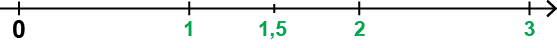 يُقسم العدد العشري باستخدام الفاصلة العشرية إلى جزء صحيح و جزء عشري. يكون العدد الصحيح على يسار الفاصلة العشرية, و يكون العدد العشري على يمين الفاصلة العشرية. في العدد العشري 1,5, الرقم واحد هو عدد صحيح و الرقم 5 هو عدد عشري.